Ко дню защитника Отечества в Детской библиотеке для учащихся школы №5 провели познавательную игровую программу «Богатырские забавы». Ребят познакомили с книгами о первых защитниках Руси - богатырях, о ратных подвигах, об оружии богатырском, о сказителях народных. Начав своё путешествие, оказались ребята у «былинного камня», где им представился выбор нелегких заданий – отгадать коварные загадки о богатырях и оружии, снарядит в путь богатыря в сапогах-скороходах и победить Кощея Бессмертного. Пройдя испытания, показали ребята свои знания и смекалку, свою силушку богатырскую, удаль молодецкую, храбрость и ловкость. Убедились мы, что не перевелись еще на Руси богатыри, есть, кому защитить Отечество, славная смена растет богатырям русским.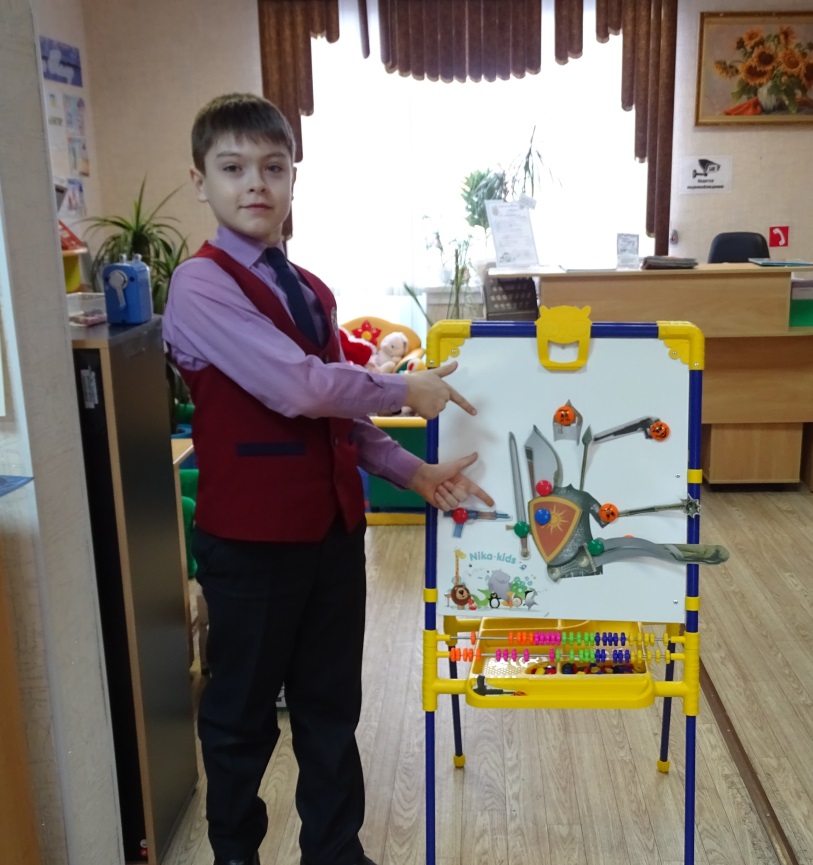 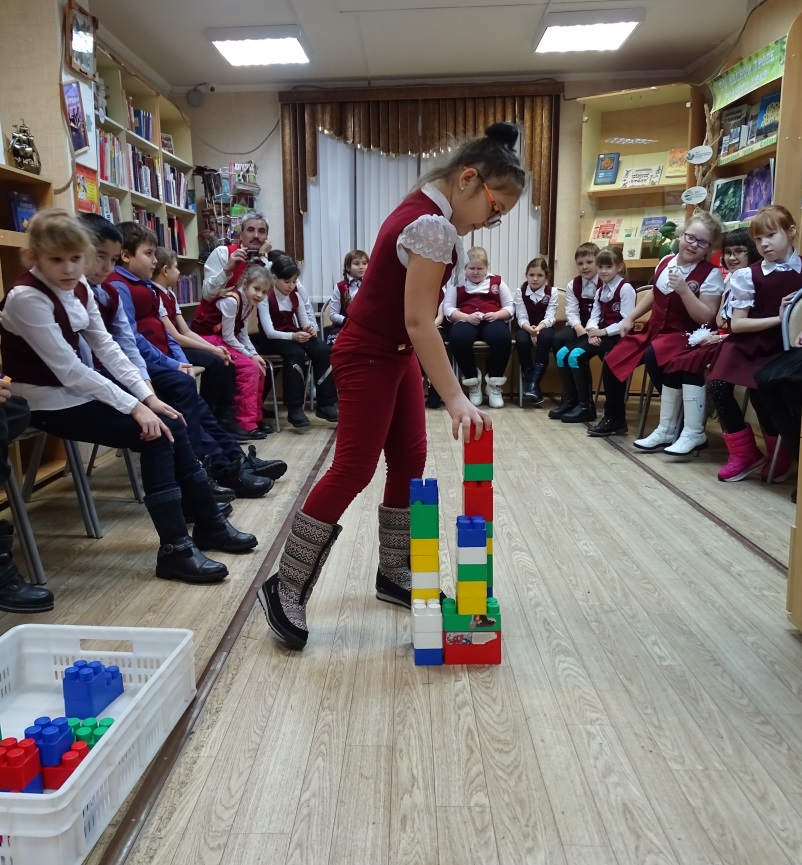 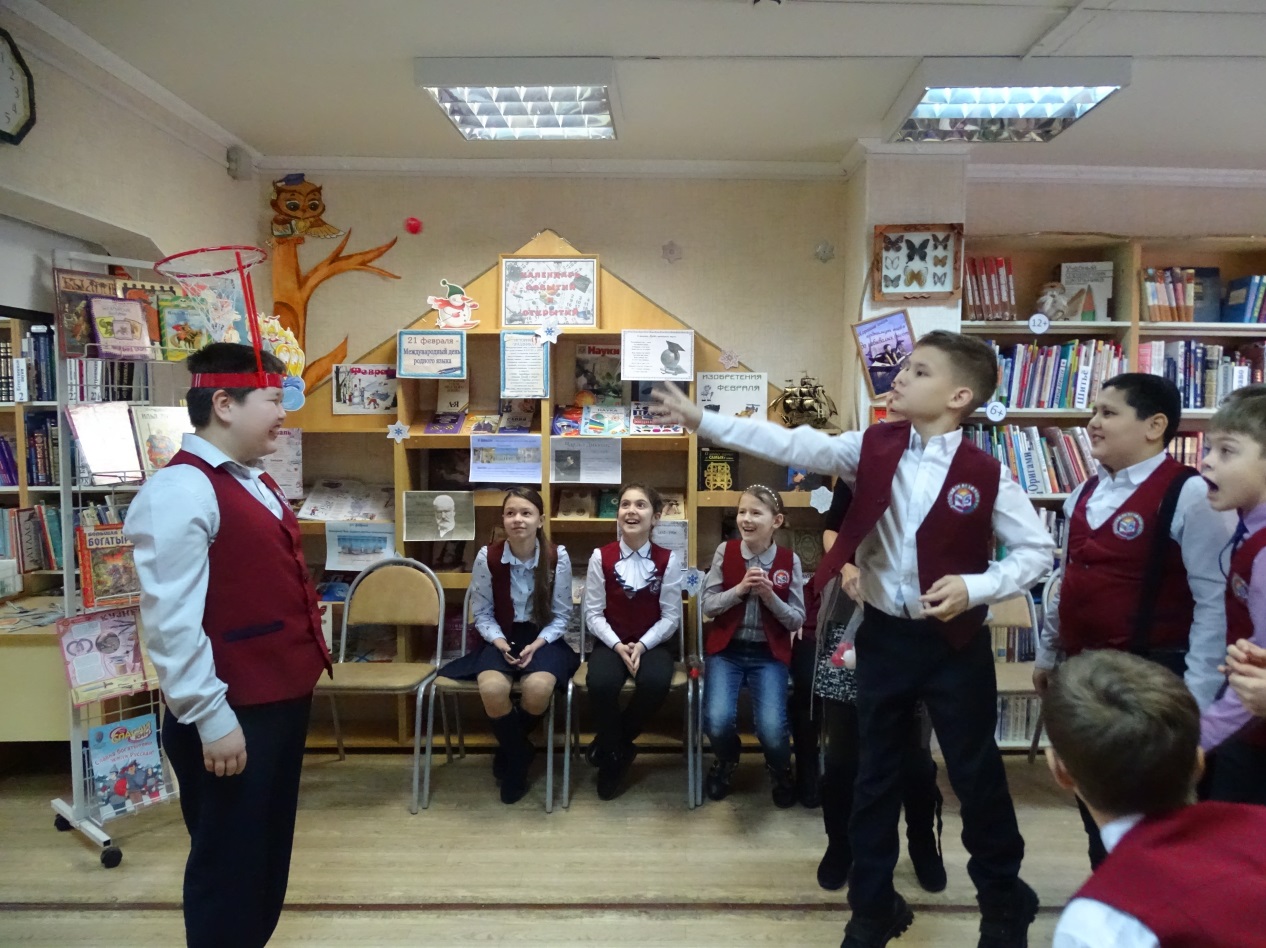 